SODELOVANJE PRVOŠOLCEV V UNESCO PROJEKTU GOZD IN NARAVNO OKOLJE SKOZI OTROKOVE OČIGozd v bližnji okolici šole nudi odlično priložnost za nezavedno učenje v naravnem okolju. Narava nam obenem ponuja številne možnosti izkustvenega učenja, kjer lahko učenci z vključevanjem vseh čutil spoznavajo svet okoli sebe. Skozi celo šolsko leto načrtujemo različne dejavnosti in pouk v učilnici na prostem, obenem pa se učenci v naravi tudi sproščajo in gibajo na svežem zraku. Gozd in aktivnosti v njem smo prvošolci v prvi polovici leta izkoristili tudi za druženje s prijateljskim razredom, vse skupaj pa smo povezali z Unesco projektom – Gozd in naravno okolje skozi otrokove oči. 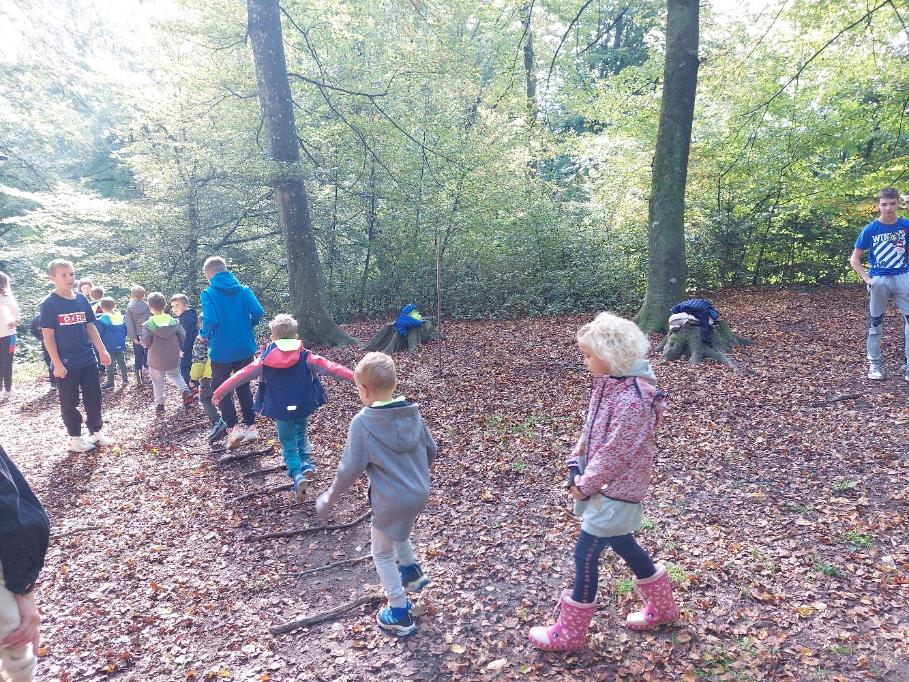 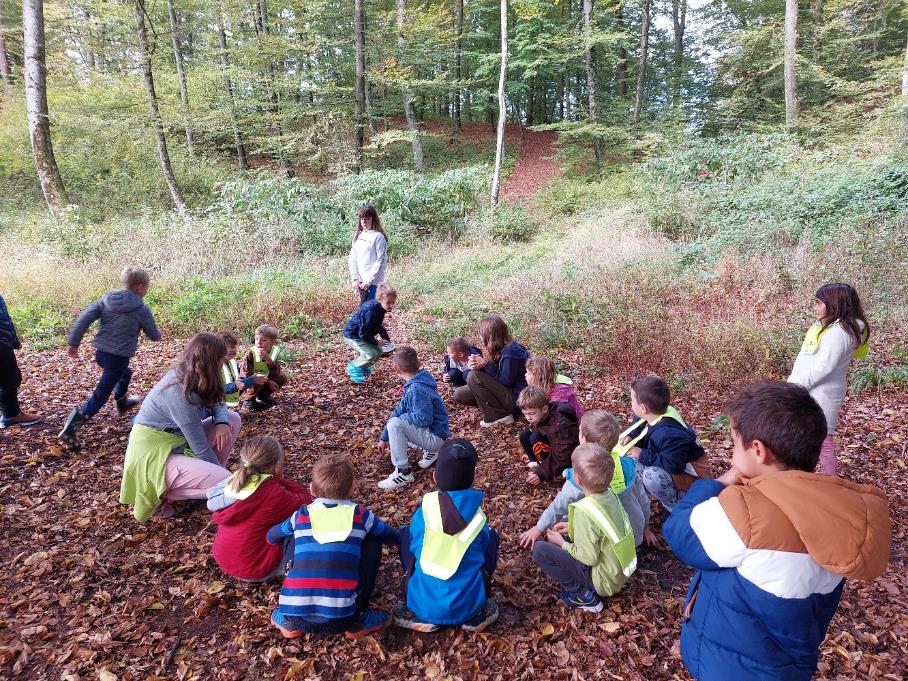 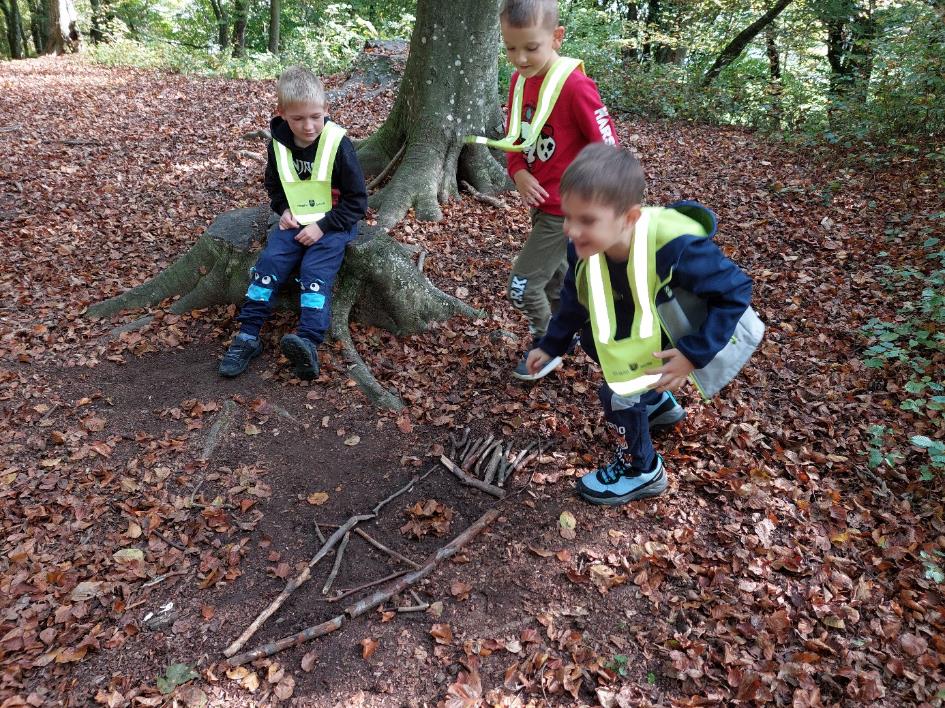 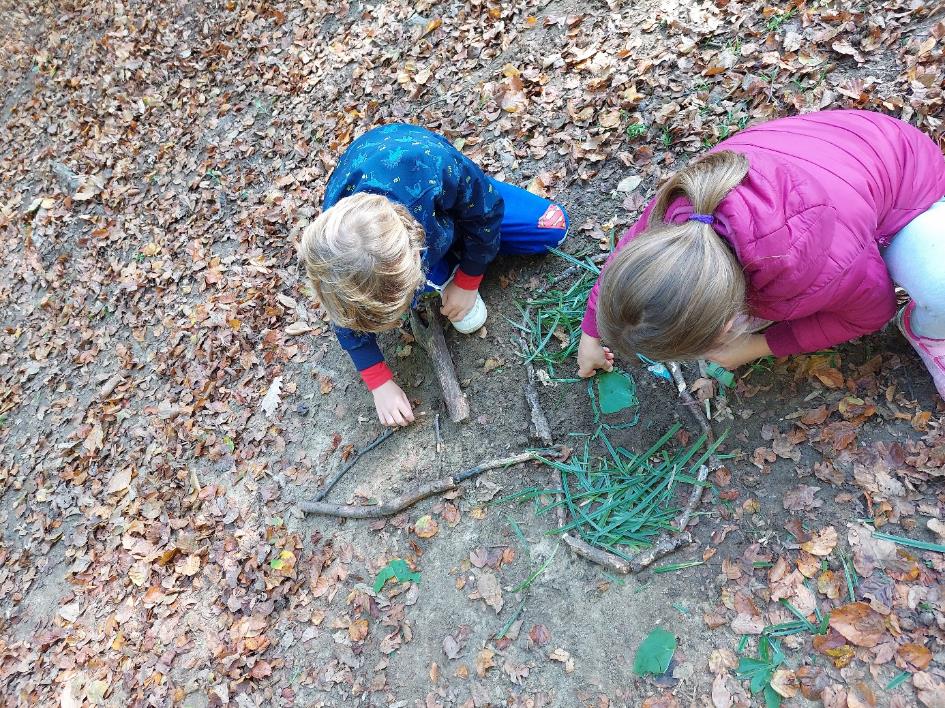 